PRESQU’ILE TENNIS DE TABLE QUIBERON COMPTE RENDU DE LA REUNION DU VENDREDI 19 JUIN 2015Personnel présent                                       Personnels excusés                              Personnels absentsJean Pierre BOUTAUD                                 Alain CAPPE                                          Christophe MALLARDGérard BOUDIER                                          Christophe RETO                                  Arthur POTINPascal RIVIER                                                Gérard CHEVAL                                    Armel BUSSONGildas QUENDOEric CANTILLIONFrançois FORTINMorgan CLOARECJordan FAUREYvonne BOUTAUDChristian LE GLOUAHECGeneviève MEYER                                          Mr Mamadou DANTE Adjoint sportMr Jean Luc GAGNEROT chargé du tourismeAprès un mot de bienvenue, le Président ouvre la séance.1) Rapport sur l’activité 2014-2015Cette année nous  comptons 18 licenciés loisirs et championnat. Nous avons eu 2 nouveaux adhérents : Eric CANTILLION et Arthur POTIN .Cela reste malgré tout une très bonne année pour nous par rapport à la licenciation dans les autres clubs. Notre effectif a baissé suite à des problèmes de santé de certains adhérents. Je leur souhaite de revenir au plus vite.Nous avons à ce jour 96 journées d’entraînements et 14 journées de championnat. (99 l’année dernière), ceci étant dû  à une bonne participation des lundis et vendredis et à la section loisirs du mercredi après-midi et du dimanche matin. Et c’est toujours avec beaucoup de satisfaction  que j’apprécie cette section loisirs tant par son assiduités aux entraînements que par l’évolution de certains joueurs-joueuses dans la pratique du tennis de table et également par la bonne ambiance qui y règne. Certains joueurs de club extérieur  venant en vacances, demandent à venir s’entraîner avec nous. Parfois, lorsque le temps n’est pas beau, des jeunes quiberonnais viennent demander la possibilité de jouer.2)  Le championnat : Nous avons  eu une équipe inscrite en championnat de D3. Nous terminons 4ème de notre poule, aller et retour.  Nous avons eu une bonne équipe et je salue l’arrivée d’Eric qui nous a fait une excellente saison. L’équipe était composée de Gildas, Pascal, Eric, Gérard, François, Jean Pierre et Morgan (dont je salue ses performances en championnat).3)  En l’absence du trésorier, le président donne la situation financière du club à ce jour puisque les comptes ne seront arrêtés qu’à la fin du mois d’août. 4) Remerciements à la mairie de Quiberon  pour leur subvention. Sans cette subvention nous n’existerions certainement pas. Les tables  ont besoin d’être  vérifiées car dangereuses pour l’utilisation par les enfants. Une demande sera adressée à la Mairie. Il serait bon de le faire pendant la période de vacances.  Nous sommes prêts  à donner un coup de main. Je rappelle que pour nous, seuls  les adultes peuvent ouvrir les tables et de préférence des hommes. Egalement, il est nécessaire de prévenir les écoles d’y faire attention, d’éviter de dérégler les tables ainsi que les filets et de ne pas marquer les tables à la craie(les tables se rayent et il est difficile d’effacer les traces). Rien de plus désagréable, car une table doit toujours être propre. Nous voyons trop souvent les tables déréglées (pieds à l’envers, filets déréglés ou ficelle enlevée, tableaux inclinés, tableaux détériorés). Egalement, il est nécessaire de prévenir les professeurs de la dangerosité de laisser les élèves seuls à ouvrir les tables. Ceci se termine soit par un accident soit par une détérioration des tables (tableaux éclatés, tableaux décollés). Coût d’une table : 800€00.  Un changement  ou plus précisément le renouvellement d’une table par an est primordial afin de maintenir à niveau le parc des tables qui, je le rappelle, est utilisé 50% par le club et 50% par les écoles, sans oublier le renouvellement de quelques filets par an qui subissent sérieusement la maltraitance des écoles.5) Perspectives pour l’année 2015-2016- Loisirs : Nous enregistrons  l’arrivée de nouveaux joueurs. N’hésitez pas à faire de la promotion. Pour l’instant nous gardons  les mêmes horaires. Ceux-ci semblent convenir à tous.La ligue de Bretagne engage deux actions pour le recrutement détection des 4-7 ans et sur les féminines.- Championnat : Nous engagerons  une équipe en D3  ainsi qu’une équipe en D4 pour l’année prochaine, trois nouveaux joueurs (Olivier, Anne en provenance de Ploeren et de Laurent en provenance de Plouay) viennent renforcer les équipes de championnat. Si de nouveaux joueurs se présentent, nous sommes preneurs. Listing provisoire des équipes pour la saison prochaine.                                                                                                           Gildas a acheté 6 séparations sur ses deniers personnels. Je lui ai proposé de le rembourser. Il a refusé. Merci à lui. Gildas est nommé : conseiller d’entraînements pour la saison prochaine avec Eric. Il sera responsable des compositions et convocations pour la saison prochaine(les équipes seront définies en fonction des mutations, des brulages et des niveaux de performance).Les trois mutations coûteront au club ≈ 240€Tableau provisoire 2015-2016Une D4 vient d’être inscrite.Certificats médicaux.L’assemblée générale du comité aura lieu le 19 septembre à Lorient (Gildas s’est proposé de venir avec moi). Une augmentation des licences  au niveau comité: + 1€ pour licences traditionnelles et promotionnelles.Tarif pour la saison prochaine. Chèque sport  de 15€ pour les adhérents né en 1997, 1998, 1999 et 2000. Pour l’instant, seul Morgan est concerné.Une réunion sur le planning des salles est prévue le jeudi 02 juillet à partir de 14h00.- Le forum des associations aura lieu le samedi  12 septembre de 11h00 à 18h00 à la salle des associations et à partir de 19h00 : la nuit du sport à l’espace Louison BOBET avec un petit film sur le club. Ce petit film a été réalisé lundi soir en présence de nombreux joueurs. -Stage annuel à Hennebont- Réunion de début de saison le vendredi 28 août à 18h00 à l’espace Louison Bobet - Le triathlon de Quiberon  aura lieu le dimanche 6 septembre. Il me faudra des volontaires-Une commande de matériel aura lieu pour la saison prochaine. Il est préférable de faire une commande groupée. Pour ceux qui désirent faire une commande, me prévenir. Des balles nous ont été offertes par Olivier et son épouse. Cela va nous faire du bien car cette année, nous avons cassés énormément de balles. Je ne sais à quoi cela est dû (mauvaise qualité de balles ou nous tapons trop fort.6) Election du Président : Jean Pierre BOUTAUD est réélu7) Election du bureau : trésorier : Gérard BOUDIER est élu comme trésorier et démissionne du poste de secrétaire                                                                                                                                                              François FORTIN est élu secrétaire 8) Tour de tableUne vitre a été changée. Il serait bon de remettre un film comme les autres vitres du fond. Lorsque le soleil est également sur le coté, il est difficile de jouer : un film sur les vitres serait le bien venu. Ceci est également par  Jean Marie qui nous précède. Il serait même opportun de mettre des rideaux sur l’ensemble des fenêtres. Par exemple, en fonction du devenir du palais des congrès ou de nombreuses salles bénéficient de rideaux, un transfert de ses rideaux serait une opération peu couteuse à la commune. Il est également demandé de voir la possibilité de faire des tournois ou une journée « portes ouvertes ».Cette réunion est maintenant terminée. Nous allons nous retrouver maintenant autour d’un verre et d’un petit repas pour terminer cette saison. Merci à la Mairie pour le prêt de ces salles Le Président du Presqu’île tennis de table de Quiberon                                                                           Jean Pierre BOUTAUD                                     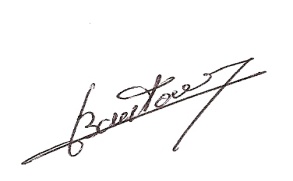 